The Nativity of the Holy VirginRUSSIAN ORTHODOX GREEK CATHOLIC CHURCH1220 CRANE STREETMENLO PARK,  CALIFORNIA 94025(650)  326-5622 tserkov.org 37-е Воскресенье После Троицы – О Закхее – Попразднство Сретения – Иконы Божией Матери, именуемой «Взыскание погибших» – Глас 4Тропари и Кондаки после Малого Входа:Тропарь Воскресный Глас 4:Све́тлую воскресе́ния про́поведь / от А́нгела уве́девша Госпо́дни учени́цы / и пра́деднее осужде́ние отве́ргша, / апо́столом хва́лящася глаго́лаху: / испрове́ржеся сме́рть, / воскре́се Христо́с Бо́г, / да́руяй ми́рови ве́лию ми́лость.Тропарь Праздника Глас 1:Радуйся, Благодатная Богородице Дево, из Тебе бо возсия Солнце Правды, Христос Бог наш, просвещаяй сущия во тьме. Веселися и ты, старче праведный, приемый во объятия Свободителя душ наших, дарующаго нам воскресение.Тропарь Богородицы Глас 4:Взыщи нас, погибающих, Пресвятая Дево, не по грехом бо нашим наказуеши нас, но по человеколюбию милуеши: избави нас от ада, болезни и нужды и спаси нас.Кондак Воскресный Глас 4:Спа́с и Изба́витель мо́й / из гро́ба, я́ко Бо́г, / воскреси́ от у́з земноро́дныя, / и врата́ а́дова сокруши́, / и я́ко Влады́ка воскре́се тридне́вен.Кондак Богородицы Глас 6:Предстательство христиан непостыдное,/ ходатайство ко Творцу непреложное,/ не презри грешных молений гласы,/ но предвари, яко Благая, на помощь нас,/ верно зовущих Ти:/ ускори на молитву и потщися на умоление,/ предстательствующи присно, Богородице, чтущих Тя.Кондак Праздника Глас 1:Утробу Девичу освятивый Рождеством Твоим и руце Симеоне благословивый, якоже подобаше, предварив, и ныне спасл еси нас, Христе Боже, но умири во бранех жительство и укрепи люди, ихже возлюбил еси, Едине Человеколюбче.Первое Послание к Тимофею (4:9-15):9Слово сие верно и всякого принятия достойно. 10Ибо мы для того и трудимся и поношения терпим, что уповаем на Бога живаго, Который есть Спаситель всех человеков, а наипаче верных. 11Проповедуй сие и учи. 12Никто да не пренебрегает юностью твоею; но будь образцом для верных в слове, в житии, в любви, в духе, в вере, в чистоте. 13Доколе не приду, занимайся чтением, наставлением, учением. 14Не неради о пребывающем в тебе даровании, которое дано тебе по пророчеству с возложением рук священства. 15О сем заботься, в сем пребывай, дабы успех твой для всех был очевиден.Евангелие От Луки (19:1-10)(О Закхее):1Потом Иисус вошел в Иерихон и проходил через него. 2И вот, некто, именем Закхей, начальник мытарей и человек богатый, 3искал видеть Иисуса, кто Он, но не мог за народом, потому что мал был ростом, 4и, забежав вперед, взлез на смоковницу, чтобы увидеть Его, потому что Ему надлежало проходить мимо нее. 5Иисус, когда пришел на это место, взглянув, увидел его и сказал ему: Закхей! сойди скорее, ибо сегодня надобно Мне быть у тебя в доме. 6И он поспешно сошел и принял Его с радостью. 7И все, видя то, начали роптать, и говорили, что Он зашел к грешному человеку; 8Закхей же, став, сказал Господу: Господи! половину имения моего я отдам нищим, и, если кого чем обидел, воздам вчетверо. 9Иисус сказал ему: ныне пришло спасение дому сему, потому что и он сын Авраама, 10ибо Сын Человеческий пришел взыскать и спасти погибшее.Житие Праведного Закхея: Закхей был богатым иудеем, жил в Иерихоне и был начальником мытарей, т.е. сборщиков податей в этом городе; он называется грешником, вероятно, потому что иудеи смотрели не совсем благоприятно на всех лиц, занимавших эту должность. Его любопытство и желание видеть Христа были так сильны, что для сего, будучи малого роста, он влез на смоковницу, которые во время земной жизни Спасителя росли в окрестностях Иерихона. Господь Иисус, как сердцеведец, зная внутренние движения сердец человеческих, сказал ему: "Закхей, сойди скорее; ибо сегодня надобно Мне быть у тебя в доме". Закхей при сих словах Божественного Учителя с поспешностью слез с дерева и повел к себе небесного Гостя. При народном ропоте, что Господь пошел в дом человека грешника, Закхей, полный сердечной радости, как бы с чувством самообвинения, воскликнул так: "Господи! половину имения моего я отдам нищим, и если кого обидел, воздам вчетверо" (Лук.19:8). "Ныне пришло спасение дому сему", – ответствовал Спаситель на пламенный сердечный порыв взысканного Его милосердием Закхея, потому что и он сын Авраама (ст. 9). По преданию, Закхей был первым епископом церкви Кесарии Палестинской (Пост. ап. кн. VII, гл. 46). По мнению раввинистов, евангельский Закхей был отцом знаменитого раввина Иоханана-бен-Закхея, жившего около того же времени в Иерихоне. История о Закхее представляет нам поучительный пример беспредельной любви Господа к грешникам, кто бы они ни были, лишь бы желали оставить свои грехи.Объявления: Все приглашены на обед после службы. После обеда будут “Вопросы и ответы.” У нас будет обычное выходное расписание 24/25 февраля. Триодь Постная открывается первый раз на всенощной. В конце воскресной Литургии мы отслужим панихиду на 40-й день смерти прихожанки Елизаветы Ваткиной.Будет мероприятие для High Schoolers с 14:00 до 19:00 в Свято-Троицком Соборе в Сан Франциско 25 февраля.Ежегодное приходское заседание будет 3 марта.Помолитесь, пожалуйста, за рабов божиих: Архиепископ ВЕНИАМИН, Протоиерей Антоний, Матушка Иоанна, Матушка Ксения, Нина, Михаил (Синкевич), Ираида (Лак), Анисия (Князик), Галина, Владимир, Анна (Никитина). За Путешествующих: Евгений. За усопших: Елизавета (Ваткина). За тех в опасности в Украине: Солдаты Алексей, Александр, Андрей, и Артемий; Лидия, Любовь, Наталья, Александр, Оксана, Мария, Валерий, Николай, Александра, Евгения, Наталья, Галина, Ольга, Павел, Татьяна, Евгений, Димитрий, Светлана, Людмила, Валерий, Надежда, Александр, Юлия, Максим, Ольга, Василий, Анна, Алексей, Любовь, Валентин, Любовь, Анатолий, Евгений, Ксения, Алексей, Екатерина, Артемий, Виктория, Младенец Ярослав, Дмитрий, Иоанна, Вячеслав, Игорь, Евгения, Фотинья, Тамара, Нина, Валентина, Александр, Любовь, Вячеслав, Вячеслав, Екатерина, Жанна, Игорь, Виктор.НЕ ПРОПУСТИТЕвозможность поддержать наш приход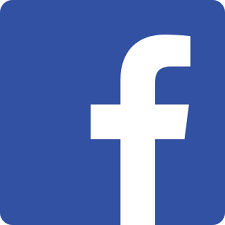 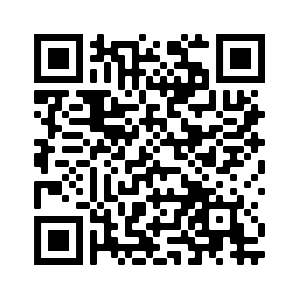 Ставьте лайки на Facebook! @Nativityoftheholyvirginorthodoxchurchmenlopark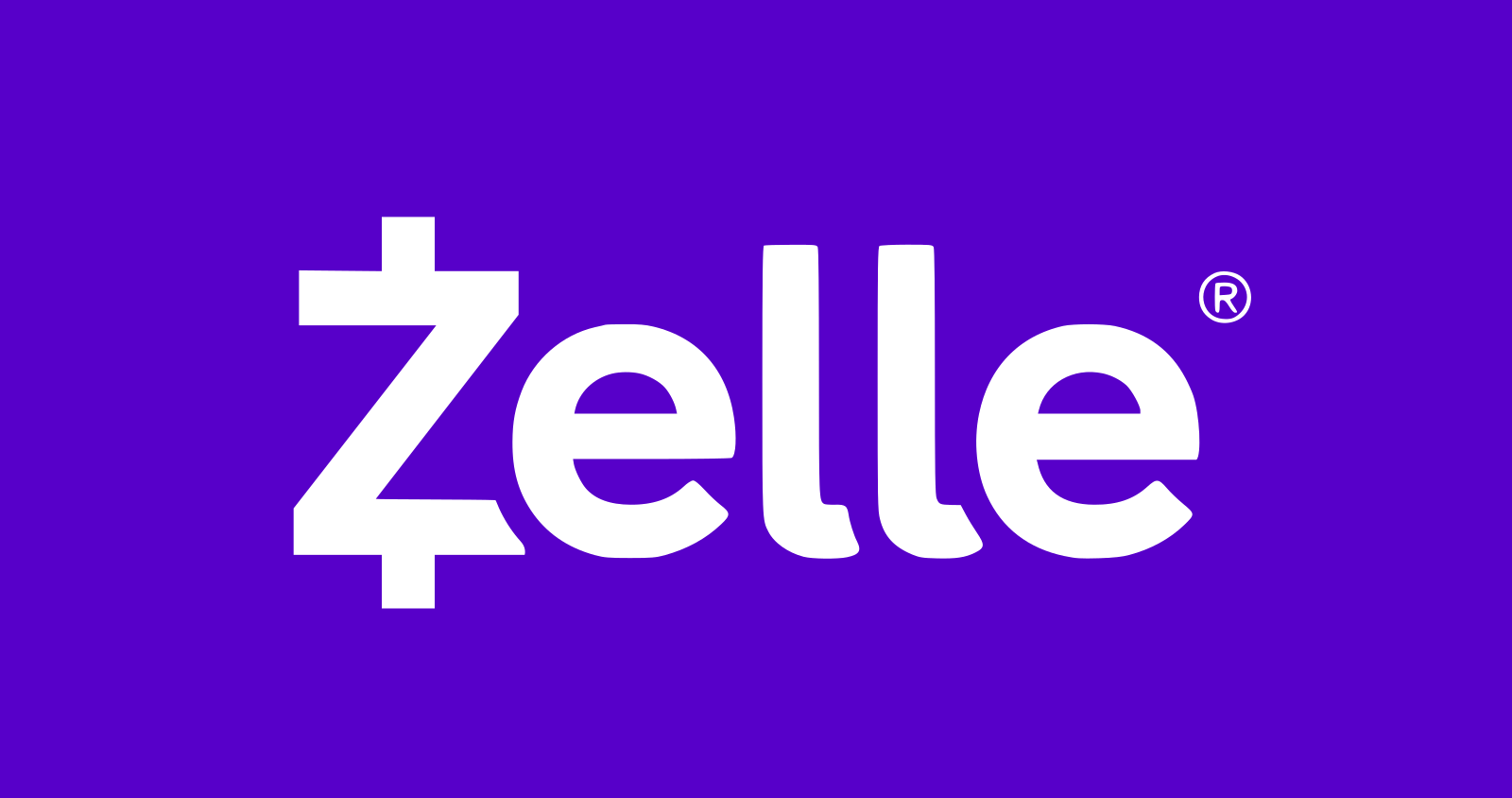 Поддержите нас через Zelle: church.menlopark@gmail.com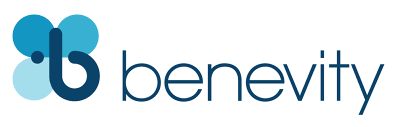 Ваша компания УДВОИТ каждое пожертвование при использовании Benevity!Thirty-Seventh Sunday After Pentecost –– Zacchaeus Sunday  –– Postfeast of the Meeting –– Icon of the Mother of God “Seeker of the Perishing”  –– Tone 4Troparia and Kontakia after the Little Entrance:Troparion (Resurrection) — Tone 4Having learned the joyful proclamation of the Resurrection from the angel, and having cast off the ancestral condemnation, the women disciples of the Lord spake to the apostles exultantly: Death is despoiled and Christ God is risen, granting to the world great mercy.Troparion (Feast) — Tone 1Hail, Virgin Theotokos, full of grace; / for from you has shone forth the Sun of Righteousness, Christ our God, / giving light those in darkness. / Be glad, O righteous Elder; / for you received in your arms the Redeemer of our souls, / Who bestows upon us resurrection.Troparion (Theotokos) — Tone 4Seek us who are perishing, O Most Holy Virgin, / do not chasten us according to our sins, / but since you are merciful in your love for mankind, deliver us from hell, and sickness, and necessity, / and save us.Kontakion (Resurrection) — Tone 4My Savior and Redeemer hath, as God, raised up the earthborn from the grave and from their fetters, and He hath broken the gates of Hades, and, Master, hath risen on the third day.Kontakion (Theotokos) — Tone 6We have no other help, we have no other hope, but you, O Lady. / Help us, for in you we hope, / and of you we boast, for we are your servants. / Let us not be put to shame.Kontakion (Feast) — Tone 1By Your birth, You sanctified a virginal womb, / and fittingly You blessed Simeon’s hands, O Christ God; / even now You have saved us by anticipation. / Grant peace to Your faithful people whom You have loved, O only Lover of mankind.1 Timothy 4:9-15 (Epistle)9 This is a faithful saying and worthy of all acceptance. 10 For to this end we both labor and suffer reproach, because we trust in the living God, who is the Savior of all men, especially of those who believe. 11 These things command and teach. 12 Let no one despise your youth, but be an example to the believers in word, in conduct, in love, in spirit, in faith, in purity. 13 Till I come, give attention to reading, to exhortation, to doctrine. 14 Do not neglect the gift that is in you, which was given to you by prophecy with the laying on of the hands of the eldership. 15 Meditate on these things; give yourself entirely to them, that your progress may be evident to all.Luke 19:1-10 (Gospel)1 Then Jesus entered and passed through Jericho. 2 Now behold, there was a man named Zacchaeus who was a chief tax collector, and he was rich. 3 And he sought to see who Jesus was, but could not because of the crowd, for he was of short stature. 4 So he ran ahead and climbed up into a sycamore tree to see Him, for He was going to pass that way. 5 And when Jesus came to the place, He looked up and saw him, and said to him, “Zacchaeus, make haste and come down, for today I must stay at your house.” 6 So he made haste and came down, and received Him joyfully. 7 But when they saw it, they all complained, saying, “He has gone to be a guest with a man who is a sinner.” 8 Then Zacchaeus stood and said to the Lord, “Look, Lord, I give half of my goods to the poor; and if I have taken anything from anyone by false accusation, I restore fourfold.” 9 And Jesus said to him, “Today salvation has come to this house, because he also is a son of Abraham; 10 for the Son of Man has come to seek and to save that which was lost.”On the Righteous Zacchaeus – from OCA.org:The holy Apostle Zacchaeus was a rich publican at Jericho. Since he was short of stature, he climbed a sycamore tree in order to see the Savior passing by. After the Ascension of the Lord, Saint Zacchaeus accompanied Saint Peter on his travels. Tradition says he became the Bishop of Caesarea in Palestine, where he died in peace.The Gospel (Luke 19:1-10) describing Zacchaeus’ encounter with Christ is read on the Sunday before the Triodion begins.Announcements:All are invited to stay for lunch in the church hall after the service. “Questions and Answers” will meet after Lunch.We will have our normal weekend schedule the 24/25 of February. The Lenten Triodion is opened for the first time at vigil. After Sunday Liturgy we will have a 40th Day Panikhida for the repose of parishioner Elizaveta Vatkina.There will be an event for High Schoolers at Holy Trinity Cathedral in San Francisco from 2 PM to 7 PM on Sunday.Our Annual Parish Meeting will be on Sunday March 3rd.Please pray for the servants of God: Archbishop BENJAMIN, Archpriest Anthony, Matushka Ioanna, Matushka Xenia, Nina, Michael (Sinkewitsch), Eroeda (Luck), Anisia (Knyazik), Galina, Vladimir, Anna (Nikitina). For the Traveling: Eugene. For the Departed: Elizaveta (Vatkina). For Those in Ukraine: Soldiers Alexei, Alexander, Andrei, Artem; Lidia, Lubov, Natalia, Alexander, Oksana, Maria, Valery, Nikolai, Alexandra, Eugenia, Natalia, Galina, Olga, Paul, Tatiana, Eugene, Dimitry, Svetlana, Ludmila, Valery, Nadezhda, Alexander, Julia, Maxim, Olga, Vasily, Anna, Alexei, Lubov, Valentin, Lubov, Anatoly, Eugene, Ksenia, Alexei, Ekaterina, Artem, Victoria, the child Yaroslav, Dmitry, Ioanna, Vyacheslav, Igor, Eugenia, Photini, Tamara, Nina, Valentina, Alexander, Lubov, Vyacheslav, Vyacheslav, Katerina, Zhanna, Igor, Victor.STAY CONNECTEDsupport our parishLike us on Facebook! @NativityoftheholyvirginorthodoxchurchmenloparkSupport us by donating through Zelle: usechurch.menlopark@gmail.comDOUBLE the impact of your donation through workplace donation matching with Benevity!